Dear ParentsAs you are aware we are taking the nursery on from September 2016. As part of this process the proposal and consultation are now available to view live on the following link:http://www.bathnes.gov.uk/consultations/proposal-reduce-lower-age-westfield-primary-schoolKS2 WritingCreative Writing Competition for 7-11 year olds.Key Stage 2 are invited to take part in an ‘Ancient Adventures’ writing competition. Write a mini saga about ancient adventures and your story could be published in a book! Planning sheets are available from Mrs Plaxton. Good luck!Sports Day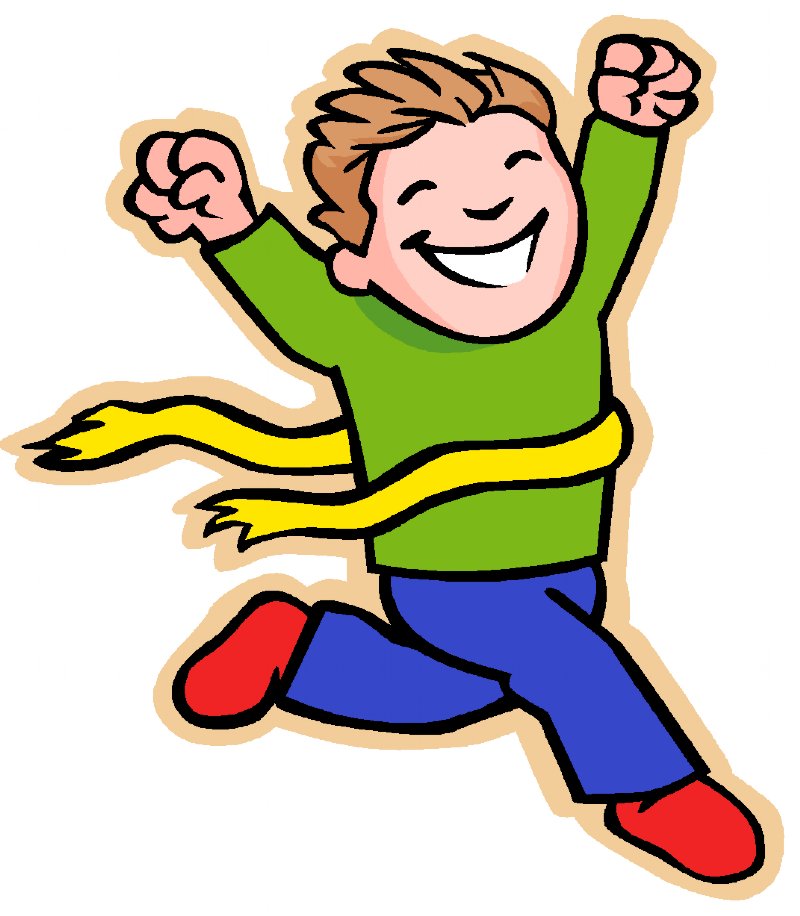 Thursday 23rd JuneThank you very much to everyone that attended sports day, luckily the weather was on our side!  We think you will all agree the children were brilliant? Overall victory went to Frome! Music Concert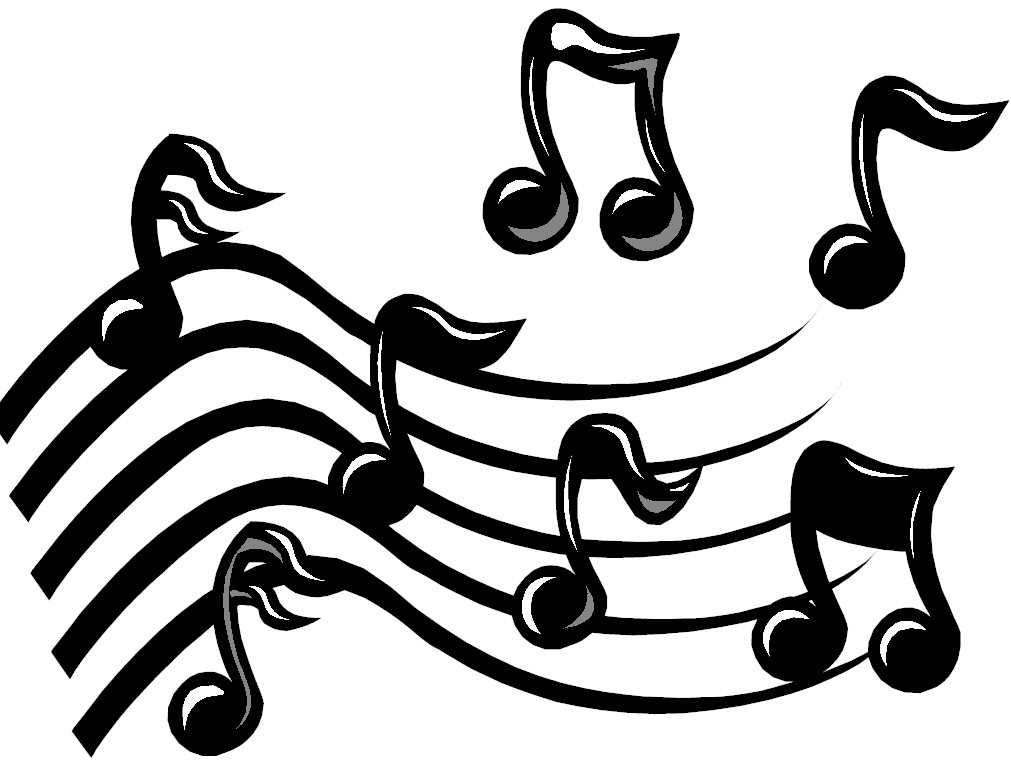 Letters are coming home today about the Summer Music Concert next Thursday. If your child is performing, you will be able to collect 2 tickets from outside Butterfly Class on Monday or Tuesday morning, or after school. The remainder of the tickets will be on a first come first served basis and will be available on Wednesday or Thursday.Diary Dates JuneThurs 30	Music Concert 1.30pm and 6.00pmJulyThurs 14             School Trip to LongleatFri 15		Summer FayreWeds 13	Year 6 Performance 1.00pm and 5.00pm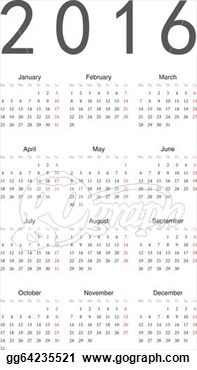 Fri 15		Summer FayreTues 19		Year 6 Leavers DiscoThurs 21	Inset DayFri 22		Summer Holidays StartSeptember Mon 5		Pupils Return to SchoolPlease keep your comments coming in. We always like to hear what you think, positive or negative.  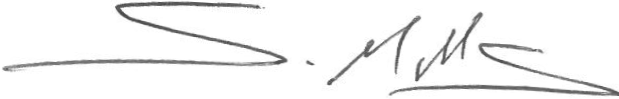 Yours sincerelyMr Simon MillsHeadteacher